EUROPEAN SCHOOL RADIO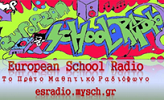 Το Πρώτο Μαθητικό Ραδιόφωνοhttp://europeanschoolradio.eu/ΥΠΕΥΘΥΝΗ ΔΗΛΩΣΗ ΓΟΝΕΑ-ΚΗΔΕΜΟΝΑO/H ................................................................................................................................., γονέας ή κηδεμόνας του/της ......................................................................................................................, μαθητ…. της …….. τάξης του ΕΝΕΕΓΥΛ Αιγάλεω δηλώνω υπεύθυνα ότι επιθυμώ το παιδί μου να συμμετέχει στη ραδιοφωνική ομάδα του σχολείου σας, στα πλαίσια του εκπαιδευτικού προγράμματος Μαθητικού Ραδιοφώνου European School Radio και να λαμβάνει μέρος στις δραστηριότητες ηχογράφησης των ραδιοφωνικών μηνυμάτων και εκπομπών καθ’ όλη τη διάρκεια της σχολικής χρονιάς, τα οποία θα μεταδίδονται στο Μαθητικό Διαδικτυακό Ραδιόφωνο http://europeanschoolradio.eu/.……/..…/2023						Ο/Η Γονέας/Κηδεμόνας		…………………………………………………EUROPEAN SCHOOL RADIOΤο Πρώτο Μαθητικό Ραδιόφωνοhttp://europeanschoolradio.eu/ΥΠΕΥΘΥΝΗ ΔΗΛΩΣΗ ΓΟΝΕΑ-ΚΗΔΕΜΟΝΑO/H ................................................................................................................................., γονέας ή κηδεμόνας του/της ......................................................................................................................, μαθητ…. της …….. τάξης του ΕΝΕΕΓΥΛ Αιγάλεω δηλώνω υπεύθυνα ότι επιθυμώ το παιδί μου να συμμετέχει στη ραδιοφωνική ομάδα του σχολείου σας, στα πλαίσια του εκπαιδευτικού προγράμματος Μαθητικού Ραδιοφώνου European School Radio και να λαμβάνει μέρος στις δραστηριότητες ηχογράφησης των ραδιοφωνικών μηνυμάτων και εκπομπών καθ’ όλη τη διάρκεια της σχολικής χρονιάς, τα οποία θα μεταδίδονται στο Μαθητικό Διαδικτυακό Ραδιόφωνο http://europeanschoolradio.eu/.……/..…/2023						Ο/Η Γονέας/Κηδεμόνας		…………………………………………………